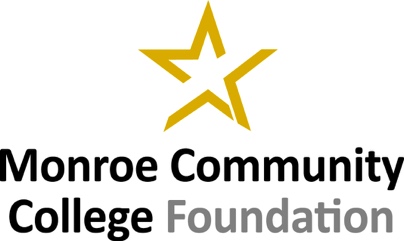 ACTIVITY REPORTDecember 1, 2015 through March 31, 2016LEADERSHIP GIFTS & PLEDGES OF $500 AND OVERMajor and Special Gifts:  Total for period $1,071,832.00Assets for Independence Save for Success:  Total for period $25,000STAR Power:  Total for period $13,500								Annual Fund:  Total for period $239,999(Bold type above denotes new donors and new members of the President’s Circle)(Includes gifts and pledges through 03.31.16)(Bold type above denotes new donors and new members of the President’s Circle)(Includes gifts and pledges through 03.31.16)(Bold type above denotes new donors and new members of the President’s Circle)(Includes gifts and pledges through 03.31.16)DEVELOPMENTAlumniBegan planning Alumni Week and Homecoming schedule of events. Homecoming Day is scheduled for Saturday, October 8.Launched call for nominations for the 2016 Alumni Hall of Fame to secure 30 new, qualified candidates.Issued a call for dedications to the Class of 2016 inviting soon-to-be graduates, their family members and friends to make class gifts and write dedications for inclusion in the Commencement program.Invited 500 MCC alumni living in the Washington DC area to attend a reception to be held on Capitol Hill on April 18.  This event is part of the SUNY Day in DC series of events.     Annual FundDelivered end-of-year direct mail solicitation authored by Diane Shoger and Jeremy Wolk and featuring scholarship recipient Reginald White ’17 providing over 6,000 prospective donors the opportunity to make an annual fund gift.Began planning the campus campaign and MCC Day of Giving.  During the month of May, faculty and staff will be encouraged to make or renew their annual fund commitments.  Personal visits, a media blitz and recognition events are planned.  Launched an in-house campaign to renew annual fund donors who traditionally make gifts via telephone.  Print materials, personal calls, email and mail were utilized to renew donors.Began preparing the spring renewal direct mail solicitation featuring scholarship recipients Arianna ’16 and Brianna ’16 Thomas.  The solicitation will mail to approximately 5,000 donors. In partnership with Vice President Holmes and the Athletics Department, launched the second wave of crowd fundraisers – softball, baseball, women’s and men’s lacrosse, women’s and men’s swimming.  To date $28,159 has been raised through the crowd fundraising platform.Achieved 100 percent board giving.Secured $426,608 in gifts and pledges to date, representing 64 percent of goal.
  Major GiftsContinued to grow the Dreamkeepers Emergency Need Fund with more than $75,000 in gifts from Tim ’80 and Robin ’80 Wentworth, Paychex Community Foundation, Connors and Ferris LLP, and the Cabin Fever event. Special thanks to Neil Rohrer and Jeremy Wolk for their leadership of this endeavor. Renewed First Niagara Bank Foundation’s support of the College Readiness Program at World of Inquiry School #58 for the 2015-16 academic year. Their $45,000 grant will ensure that WOIS high school seniors are ready for college or work upon graduation. Of the 56 WOIS graduates in the Class of 2015, 13 are now enrolled at MCC. Established the Robert Strong Family Scholarship with a gift of $36,000 from Kathy Strong, a new donor to the MCC Foundation. This scholarship will support students with financial need enrolled in one of MCC’s career technical education certificate programs. Received a $30,000 grant from the Davenport Hatch Foundation to renovate the kitchen at the Richard M. Guon Child Care Center at MCC’s Brighton Campus. This year marks the 25th anniversary of the Child Care Center and the first time the kitchen will receive significant upgrades. ESL Federal Credit Union Charitable Foundation will reprise its role as the title sponsor of Scholars’ Day with a $25,000 gift. Many thanks for Maureen Wolfe’s leadership in renewing ESL’s support.Received a $25,000 pledge from Lewis Tree Service to support Rochester City School District students enrolled at MCC.Created the Lena M. Gantt Scholarship with a $10,000 gift from Hon. David F. Gantt. Hosted a “sold out” prospect breakfast with Dr. Kress on January 6 with 10 prospects. Foundation Directors Dan Burns, John DiMarco II, Sergio Esteban, and Mark Siwiec played a significant role in introducing us to many of the new prospects who were in attendance. With the leadership of Sergio Esteban, continued to engage Iberdrola USA in making a leadership gift to the Single Stop program.Hosted leaders from Corning Incorporated and the Corning Incorporated Foundation on campus on January 22 to provide them with an annual update on their investment in MCC’s Optical Systems Technology program. Foundation directors Karen Martin and Jim Sydor ’71 played a valuable role in strengthening our relationship with Corning and delivering another positive report. Provided executives from Xerox Corp. and the Xerox Foundation with an annual update on their investment in STEM programs at MCC during a campus visit on March 24. They learned about the positive impact that they have had on MCC students and faculty. Foundation Director Flor Colón continues to be an extraordinary advocate for Xerox’s partnership with MCC and the MCC Foundation. Engaged a select group of retired MCC faculty in exploring their support of a summer institute for current faculty regarding High Impact Practices. The institute will provide approximately 40 faculty members with guidance and support in revising their curriculum to support at least one high impact practice. High impact practices are activities or programs that are proven to increase student retention and completion.Submitted proposals to the First Niagara Bank Foundation for the College Readiness Program at World of Inquiry School #58 (2016-17 school year), Grainger Foundation for the Grainger Scholarship Fund for HVAC/R and United Way of Greater Rochester and The Wilson Foundation for Horizons at MCC.        Planned GivingReceived an estate gift from the Estate of Jan Wiranowski in the amount of $340,000. This gift will increase the endowments of The Wiranowski Universal Humanism of Hope Endowed Scholarship Fund, Jan Wiranowski Renaissance Endowed Scholarship, and Jan Wiranowski Endowed Scholarship as well as support the Save for Success program. EXECUTIVE OFFICE	Board GovernanceUnder the leadership of Sergio Esteban, chair, the Board Governance committee met on January 13 to review and identify a short list of prospective board members for 2016-2017.With limited attrition expected, the committee carefully targeted industry sectors where our current membership is not fully represented with a focus on diversity.The list of prospective members was endorsed by the Executive Committee on March 2; Chairman Esteban, Diane Shoger and the nominator will now meet individually with nominees to discuss roles and responsibilities for board service.FINANCE DEPARTMENT     Finance/AuditFinalized financial statements for the five months ending January 31, 2016, and reviewed at the Finance Committee on February 24 with Scott Kogler, Treasurer.Held Audit Committee meeting to discuss and approve a related party transaction on February 2 with Marty Birmingham, Audit Chair.InvestmentReviewed quarterly performance as of December 31, 2015, at the Investment Committee meeting held on February 24 with Kenneth Hines, chair. Doug Walouke from Fund Evaluation Group (FEG) presented and reviewed portfolio and quarterly performance.Annual GrantsThe World Maps Gallery, Gale Lynch, Global Education & International Services - $2,100Assessment Driven Improvement of Nursing Curriculum, Laurie Palmer, Nursing - $4,000EOP Summer Institute 2016, Brenda Smith, Educational Opportunity Program - $5,000#TeamTribune Social Media Corps, Janet Ekis, Marketing and Community Relations - $6,000ScholarshipTransferred $441,664 to the college to support scholarships and program funds, bringing the total support to $748,234.  Made offers to applicants in Scholarships Online for the following:ACCA John Kecskes Memorial ScholarshipAltrusa International of Rochester, NY, Inc. ScholarshipThe Betty P. Smith Endowed Scholarship for Returning Adult StudentsCarmella and Antonio Conte Memorial ScholarshipThe Donald F. & Maxine B. Davison Foundation ScholarshipDr. Raymond T. Ruff, Jr. Accounting AwardThe Dr. Viswanathan Dental Hygiene Endowed ScholarshipElbert “Al” Butler Memorial Endowed Scholarship FundEllsworth M. Statler Scholarship AwardFrontier Communications Endowed Scholarship FundThe Gateway to HVAC/R Program, made possible by Grainger, Inc.The Hattie Harris, Jennefer & Perry T. Noun, Sr. Endowment ScholarshipIrene Kelly Mason Dental Hygiene Endowed Scholarship FundJohn Ganey Memorial ScholarshipMarcia W. McDowell Hospitality Endowed Scholarship“MCC Scholars” funded by the Thiem FoundationThe McRae-Lesko Engineering Scholarship for East High StudentsMichael C. & Judith F. Oldham Engineering Science ScholarshipM&T Bank Scholarship for Advanced Manufacturing/Optics Degree and CertificateParalegal Studies Restricted ScholarshipRichard E. Gray, Sr. Memorial ScholarshipRichard Zwitzer Memorial Endowed ScholarshipRochester Hotel Association ScholarshipRochester Operators McDonalds Association Corporation Endowed Scholarship in memory of Richard M. GuonShivlal and Vijyaben Rajparia Memorial Scholarship FundTeresa C. Schottler Memorial Endowed ScholarshipThomas F. and Annie A. Murray Memorial ScholarshipTime Warner Communications Scholarship Endowment FundTooling and Machining Endowed ScholarshipWomen in Technology of Digital RochesterNew Scholarships/ProgramsGeneral Applied Technologies Department ScholarshipLena M. Gantt ScholarshipMary Porcari Brady Nursing Continuation Education FundRobert Strong Family ScholarshipDonor Engagement DepartmentPublic Relations and CommunicationsProduced communications (save the date postcard, invitations, printed program) for Cabin Fever, Gold Star Gala and the Annual Scholarship Open in partnership with Dixon Schwabl and Tucker Printers.Produced four e-newsletters.Media activity:“Scholarships are game changers for Rochester’s Future,” speaking out essay by Anne Kress and Diane Shoger, Democrat and Chronicle, January 16, 2016.“Monroe Community College Foundation,” photos from the Salute to Excellence, Rochester Business Journal’s “Seen” section, January 22.“March 15 deadline nears for scholarship applications,” highlights Frontier Scholar Renata Rooney, Monroe Doctrine, February 5.“Mini-Grants Help MCC Students Stay in School,” interview with MCC Vice President Dr. Lloyd Holmes on Dreamkeepers program, WXXI-1370AM, February 24.MCC Scholars’ Day, highlighted ESL Charitable Foundation’s support of Scholars’ Day keynote David Eagleman’s appearance at MCC, WXXI-TV, March 9.“A path to the top,” profile on Timothy Wentworth who will receive an American Association of Community Colleges Outstanding Alumni award in April, Community College Daily, March 23.MCC Alumni Hall of Fame Open to Nominations, Brighton-Pittsford Post, March 30.18th Annual Gold Star GalaLauren Dixon, Mike Schwabl, Lori Van Dusen and Ron Boillat are serving as Honorary Chairs.Cathy and Gary ’76 Squires are serving as Committee Chairs.Event is on Saturday, April 30 at The Country Club of Rochester.M&T Bank has returned as presenting sponsor for the eleventh straight year.Cornell’s Jewelers is not only donating a piece for the sweepstakes, but is hosting the entire silent auction.Doug Emblidge is returning as auctioneer.Commitments to date (4.7.16) include:$25,000	Lauren Dixon and Mike Schwabl/Dixon Schwabl$20,000	M&T Bank$15,000	Louis S. and Molly B. Wolk Foundation$10,000	Lori Van Dusen and Ron Boillat/LVW Advisors$ 6,000	CMI Communications$ 6,000	Cornell’s Jewelers (in-kind)$ 6,000	LeChase Construction$ 6,000	The DiMarco Group$ 3,000	Bricklayers Local #3 New York$ 3,000	Constellation Brands$ 3,000	Corning Incorporated Foundation$ 3,000	Excellus BlueCross BlueShield$ 3,000	Five Star Bank$ 3,000	Konar Properties$ 3,000	LaBella Associates, D.P.C.$ 3,000	M/E Engineering, P.C./SWBR Architects$ 3,000	Premium Mortgage$ 3,000	Wegmans Food Markets$ 3,000	Woods Oviatt Gilman LLP$ 2,000	Bond Schoeneck & King$ 2,000	Buckingham Properties$ 2,000	Davie Kaplan, CPA, P.C.$ 2,000	ESM Associates/Bernice Hatch$ 2,000	Northeast Regional Council of Carpenters$ 2,000	O’Connell Electric Company$ 2,000	Sandra Parker and Dutch Summers$ 2,000	Paychex, Incorporated$ 2,000	Mark Siwiec and Duffy Palmer$ 2,000	The Pike Company$ 2,000	Xerox Corporation$ 2,000	Zweigle’s, Incorporated32nd Annual Scholarship OpenPhil Yawman and Tony Soprano ’92 are serving as Co-Chairs.Event is Monday, June 27 at Oak Hill Country Club.Don Jeffries ’71 will serve emcee the Scholarship Call.Valley Cadillac is returning as Hole-in-One Sponsor.Commitments to date (4.7.16) include:$ 7,500	The DiMarco Group$ 6,300	M/E Engineering, P.C.$ 6,300	M&T Bank$ 4,800	Brown and Brown of New York$ 4,800	ProNexus/The Bonadio Group$ 3,200	CMI Communications$ 3,200	CloudDOCX$ 3,200	LaBella Associates, D.P.C.$ 3,200	Parrone Engineering/SWBR Architects$ 3,200	Xerox Corporation$ 2,800	Bricklayers Local #3 New York$ 2,800	The Bonadio Group$ 2,800	Woods Oviatt Gilman LLP$ 2,800 	Valley CadillacOBJECTIVES January – March 2016DEVELOPMENT DEPARTMENT	AlumniReconnect with alumni living in the Washington DC area during reception to be held on Capitol Hill on April 18.  This event is part of the SUNY Day in DC series of events.Present alumni ribbons to new alumni during the 53rd annual Commencement program on June 4.  The keynote address will be delivered by alumnus Shawn Dunwoody.Secure 30 new, qualified candidates for the 2016 Alumni Hall of Fame by June 1.  Mail “welcome” letter and alumni benefits card to MCC’s newest alumni.Announce schedule of events, produce print materials and communiqués promoting Alumni Week and Homecoming 2016.Identify and cultivate alumni prospects with campus tours and personal visits.Direct alumni to www.mccalumnibenefits.com at regular intervals.    Annual FundConclude outreach to alumni, donors and friends to support the annual campaign.Deliver spring renewal direct mail solicitation to past donors, non-donors, faculty and staff.Hold successful campus campaign to seek new gifts and renewals from MCC faculty, staff and retirees.Utilize crowd fundraising tool with student and donor groups as appropriate.Launch blue line direct mail campaign to achieve 100 percent of our goal and bring the annual campaign to a successful conclusion.Continue to promote the $2,500 President’s Circle of Honor giving society and recognize members.Develop plans for the 2016-2017 Annual Fund campaign.Development and Major GiftsSubmit proposals to Daisy Marquis Jones Foundation for Horizons at MCC, Gene Haas Foundation for renovation of MCC’s Applied Technologies Center, The Statler Foundation for the Statler Scholarship, and Xerox Foundation for areas of highest priority at MCC.Continue to engage retired faculty in the High Impact Practices project.With the leadership of John DiMarco II, host spring prospect review meeting on May 20 to support the “Fill the Pipeline” project.In partnership with Lee Patterson ’70, continue to engage local automobile dealers to support MCC’s automotive technologies program. Explore partnerships with local and national foundations to support the Horizons program and various workforce development initiatives at MCC. Host a “sold out” prospect breakfast with President Kress on May 4, 2016.Planned GivingPrepare copy for the Spring 2016 edition of Ideas planned giving newsletter.  EXECUTIVE OFFICE	Board GovernanceComplete slate of officers and new class of directors for approval by full board in June.FINANCE DEPARTMENT	Finance/AuditFinalize financial statements for the seven months ending March 31, 2016.Prepare and review 2016/2017 Foundation budget.Complete CASE IRF survey.Continue preparing for Raiser’s Edge migration.InvestmentQuarterly performance as of March 31, 2016.Unrestricted revenue evaluation.Donor Engagement Department      Public Relations and CommunicationsContinued communication support for the Gold Star Gala and Scholarship Open.Produce and distribute monthly e-newsletters.Produce Foundations newsletter.Develop 2015-2016 Annual Report concepts and gather content.Gold Star GalaSecure additional $15,000 gross revenue in underwriting and ticket packages.Secure an additional $6,000 in individual ticket sales.Determine Honorary Chairs for 2017.	Scholarship OpenSecure an additional $65,000 in underwriting commitments.Secure a minimum of $16,000 in foursomes.Determine leadership for 2017.	Salute to ExcellenceSecure Honorary Chair(s) and Committee Chair.Produce Hall of Fame videos.Confirm event format.Develop invitation and marketing materials.$320,000Estate of Jan WiranowskiThe Wiranowski Scholarships175,414Tim ’80 & Robin ’80 WentworthDreamkeepers Emergency Fund and Robin and  Timothy Wentworth 100,000Corning Incorporated FoundationOptical Systems Technology Program100,000Louis S. and Molly B. Wolk FoundationWolk Surgical Technology & Nursing  Simulation Laboratory45,000First Niagara FoundationCollege Readiness at World of Inquiry School Fund43,478Ralph P. & Elizabeth B. Gennarino   Complex Trust IUnrestricted38,000Excellus BlueCross BlueShieldNursing Expansion Elongation Program II38,000Rochester General FoundationNursing Expansion Elongation Program II38,000University of Rochester Medical CenterNursing Expansion Elongation Program II36,000Ms. Kathy StrongRobert Strong Family Scholarship30,000The Davenport-Hatch FoundationDavenport-Hatch Child Care Grant25,000Jyoti & Mahendra NanavatiJyoti Nanavati Endowed Scholarship15,714Mary & John ’64 ThompsonThe Thompson Family Endowed Scholarship Fund10,026Mr. Carlos CarballadaCarballada Endowed Scholarship Fund for Rochester  City Students 10,000Paychex Community Foundation, Inc.Dreamkeepers Emergency Need Fund10,000David F. Gantt/LMG ManagementLena M. Gantt Scholarship10,000The Family of Mary Porcari BradyMary Porcari Brady Nursing Continuation Education Fund7,500Connors & Ferris LLPDreamkeepers Emergency Need Fund7,200Michael Krupnicki ’85, President  Mahany Welding SupplyExcellence in Welding Scholarship5,000LeChase Construction Services LLCLeChase Construction Services, LLC Scholarship Fund4,000UA Local 13, Plumbers and PipefittersThe UA Local 13 Scholarship for HVAC Students2,000AnonymousOfficer Daryl Pierson Memorial Scholarship1,500AnonymousJuliane Marino Memorial Scholarship Fund for  Student Nurses5,000Elizabeth A. Sydor ‘791,000Flor & Bobby Colón1,000Dr. Anne Kress & Edward B. Davis III1,000Anonymous1,000Susan & John L. DiMarco, II1,000Cynthia & Wayne Gilman1,000Dolores & Brad Kruchten1,000Jessica & Tyler Savage1,000John W. & Heather Goodbody500Sharon Kelly Sayers ‘7225,000ESL Charitable FoundationScholars Day Program15,000Donald F. & Maxine B Davison FoundationRichard Barton Memorial Scholarship Fund8,000GEICOAlumni Activities Fund6,175AnonymousMCC Annual Fund5,000Barb & Robert JohnsonStatistics Endowed Scholarship5,000The DiMarco Group, LLCMCC Annual Fund5,000William & Sheila Konar FoundationScholars Day Scholarship Fund3,500M&T Bank/Daniel J. BurnsPete Pavia Scholarship, MCC Annual Fund3,500Warren & Pam RosenbaumMCC Annual Fund3,003Dr. Kimberley D. Willis ‘91MCC Annual Fund4,226AnonymousMCC Restricted Fund/Athletics3,474AnonymousMCC Restricted Fund/Athletics3,000AnonymousChemical Department Fund3,000Louis S. And Molly B. Wolk Foundation MCC Annual Fund3,000Joanne & John T. ’71 SmithMCC Annual Fund2,500The Community Foundation/The Estate of  Nancy P. and Vincent S. JonesMCC Annual Fund2,500Sergio Esteban/Labella AssociatesMCC Annual Fund2,500Howard KonarMCC Annual Fund2,500Anne M Kress & Edward B. Davis IIISnowflake Scholarship Fund, Global Studies, and  General ESOL & Transitional Studies Department  Scholarship2,500Jean & Andy SperrAndrew “AJ” Sperr Endowed Scholarship Fund2,300MCC BookstoreMCC Annual Fund2,300Ronald C. MeadMCC Annual Fund2,300SWBR Architects/Mr. David J. BeinettiMCC Annual Fund2,100Johnson & Johnson Family of CompaniesMCC Annual Fund2,071AnonymousMCC Restricted Fund/Athletics2,000Wegmans Food MarketsMCC Annual Fund1,800Paul Schiffhauer ContractingGifts In Kind (Capital, for College)1,500Robert ’70 & Donna ’86 BrennanMCCC Annual Fund1,500Drs. Saroj and T.K. ViswanathanMCC Restricted Fund1,500Mr. & Mrs. Harold WarrenMCC Annual Fund1,450Crossfit Park AveLt. Michael J. Chiapperini & Tomasz M.  Kaczowka Memorial Scholarship1,400Lift Bridge Book ShopRochester Parent Network1,245Judi FonziRochester Parent Network1,200Kevin M. French ‘97Gifts In Kind (Capital, for College)1,050Rochester Hotel AssociationRochester Hotel Association Scholarship1,018Phil & Cheryl YawmanMCC Annual Fund, Stock Broker/Processing Fees1,000Bank of America Charitable Foundation/  Ken and Pamela HinesMCC Annual Fund1,000John & Jacqueline BartolottaMCC Annual Fund1,000Theodore and Gail BoukErin Leigh Brooks Student Fund for Human Services1,000CMI CommunicationsMCC Annual Fund1,000Diane CallariThe Wiranowski Universal Humanism of  Hope Endowed Scholarship Fund1,000Sally Damon TurnerMCC Annual Fund1,000Dr. Janet J. GlockerMCC Annual Fund1,000Robert O. ’74 & Carolyn S. HoffmanMCC Annual Fund1,000Dr. Peter A. ManziAthletic Excellence Scholarship Fund1,000Dr. Joseph & Marie R. MerendaMCC Annual Fund1,000Elizabeth S. & Lucien A. MorinLucien A. and Elizabeth S. Morin Endowed Scholarship1,000The M&T charitable FoundationDreamkeepers Emergency Need Fund1,000Jean & Dick OttalaganaMCC Annual Fund1,000Tyler M. Ricks ‘92MCC Annual Fund1,000Rob & Marjorie RollestonMCC Annual Fund1,000Mr. & Mrs. C.V.V./Ann SewellMCC Annual Fund1,000Barbara M. & Robert H. ShawBarbara M. and Robert H. Shaw Music  Endowed Scholarship1,000Diane L. Shoger & Timothy M. CoughlinMCC Annual Fund1,000Sodexo/Monroe Community College AssociationGifts In Kind (Goods, Services and/or  Capital, Foundation)1,000Dr. Andrea C. WadeMCC Annual Fund750The Rochester Twenty Pearls FoundationGeneral Scholarship Fund650Cora ConklinRochester Parent Network600Thomas Montulli ‘64Dominic P. Montulli Memorial Endowed  Scholarship Fund600Vincent Vezza ‘64MCC Annual Fund573Flower City CrossFitLt. Michael J. Chiapperini & Tomasz M.   Kaczowka Memorial Scholarship550T-Ten Instructor CommuntiyToyota T-Ten Student Fund550Toyota Motor Sales, USA, Inc.Toyota T-Ten Student Fund520Carol Ann & Edward DeCesare Rochester Parent Network500Mr. Matthew AugustineMCC Annual Fund500Lauren DixonMCC Annual Fund500The Hattie Harris FoundationThe Hattie H. Harris, Jennefer & Perry T. Noun, Sr.  Endowed Scholarship at Monroe Community College500Patricia Kuby ‘73Statistics Endowed Scholarship500Lynn ’77 & Mark ’76 KulzerMCC Annual Fund500David MackMCC Annual Fund500Claudia & Paul Moriarty MCC Annual Fund500Stephen Pasquarella ‘83MCC Annual Fund500Debora PilcNursing Department Fund500H. Edward Shill, CFADreamkeepers Emergency Need Fund500Theodore Whitford, Jr. ‘68General Nursing Department Scholarship